CCSDS Order of processing for Telecommand using SDLS_2021_05_12.docx5/12/21G. KazzCCSDS Order of processing for Telecommand User Data Frames using SDLS (Sequential with Figure 6-3):On the Ground: (sending side)Notes: * MAC (authentication) is computed over Masked TF Header, Complete Security Header, Complete Frame Data Field.-Space Link –On the Spacecraft: (receiving side)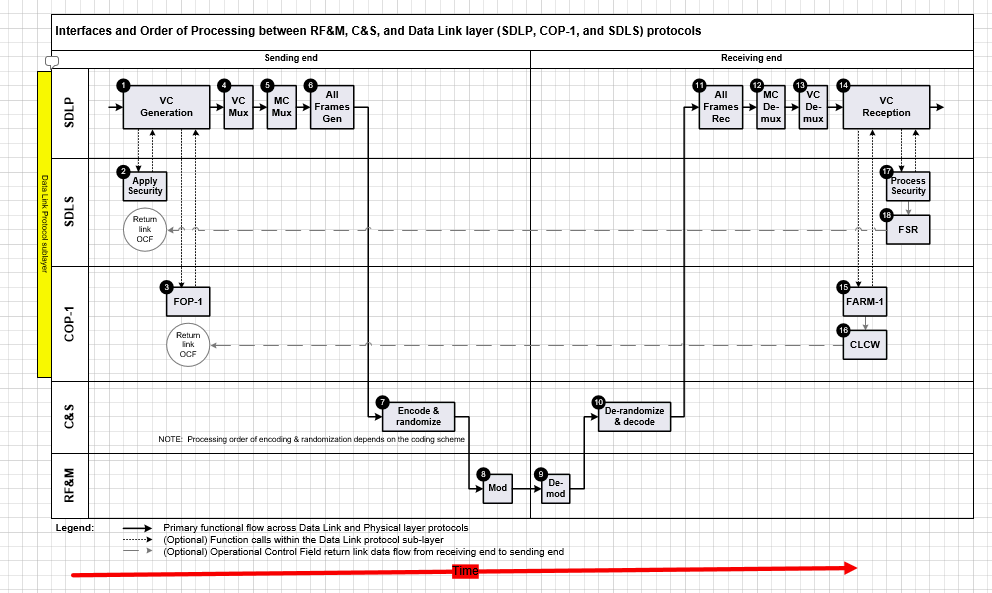 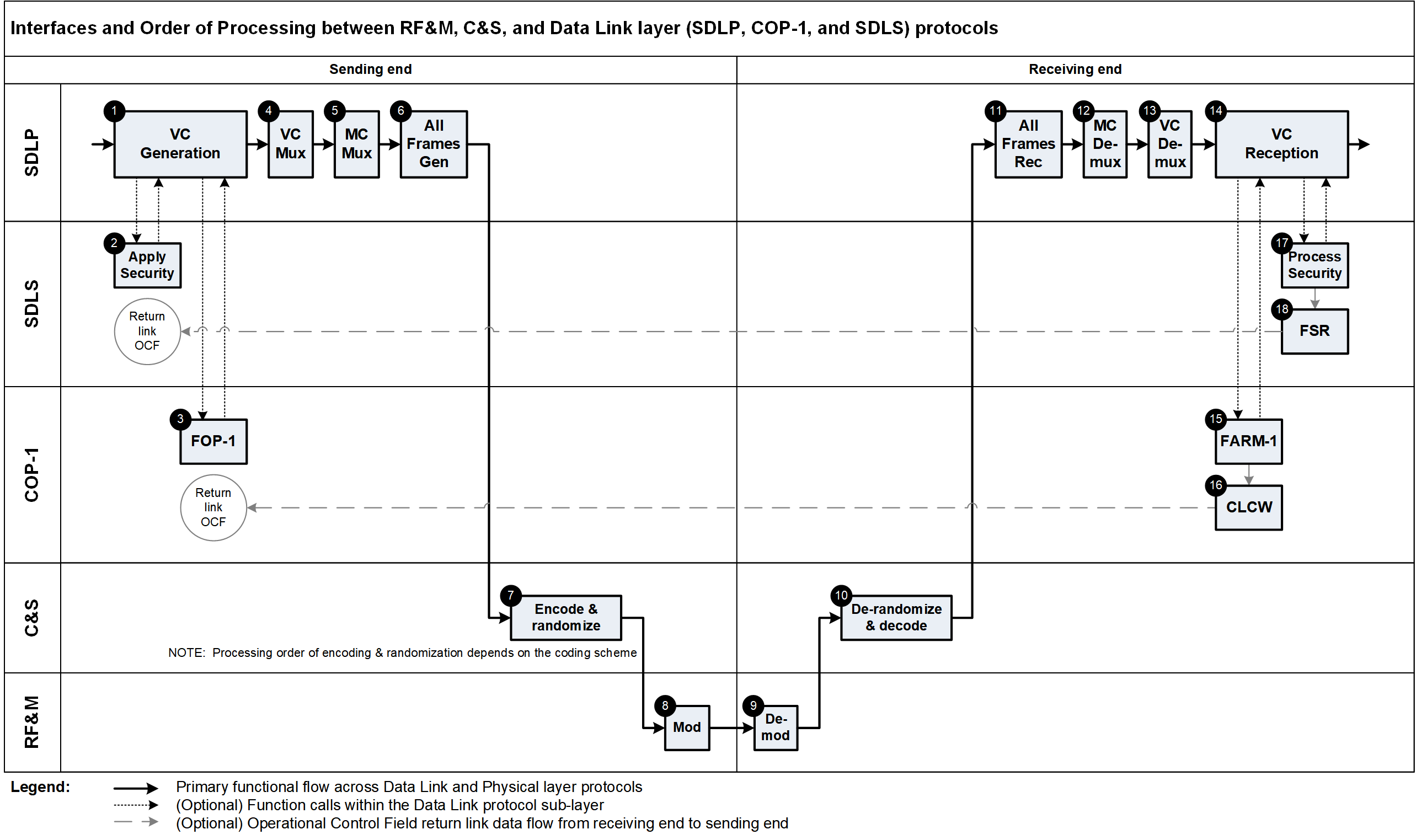 1. Virtual Channel Generation Function with SDLS232.0-B-36.4.2.1Frame Initialization Procedure 
The Frame Initialization  Procedure generates a (partial) TC Transfer Frame for the Frame Data Unit. The (partial) frame includes Transfer Frame Primary Header, provision for the Security Header, Transfer Frame Data Field and for optional Security Trailer. Future 232.0-B-36.4.2.12.  SDLS ApplySecurity Function 232.0-B-3(b)     Encrypt only the Transfer Frame Data Field 355.0-B-14.2.3.3     Populate the optional Security Trailer with the computed MAC*(Authentication only)355.0-B-14.2.3.43.  FOP-1 (Frame Operation Procedure)  232.0-B-34.3.5.3Frame Finalization Procedure (within VC Generation Function)232.0-B-34.3.5.44. Virtual Channel Multiplexing Function232.0-B-34.3.65. Master Channel Multiplexing Function232.0-B-34.3.76. All Frames Generation Function232.0-B-34.3.8Compute and add CRC to FECF232.0-B-34.3.8.27. Encode & Randomize the Transfer Frame (When BCH encoding, Randomization is done first; the opposite for LDPC)231.0-B-33 (BCH) or 4 (LDPC); 68. Modulate onto Subcarrier/Carrier and transmit401.0-B-312.29. Receive and Demodulate401.0-B-312.210. Decode & Derandomize the Transfer Frame (Note the order  is dependent uopn the coding scheme)231.0-B-36.3,3.5 or 4.511. All Frames Reception Function with SDLS232.0-B-3(c)      Frame Delimiting and Fill Removal Procedure (invalid code blocks reported by C&S sublayer    + fill removal )232.0-B-34.4.8.2      Frame Validation Check Procedure (includes optional CRC)232.0-B-34.4.8.312. Master Channel Demultiplexing Function232.0-B-34.4.713. Virtual Channel Demultiplexing Function232.0-B-34.4.614. Virtual Channel Reception Function 232.0-B-34.4.515. FARM-1 (Frame Acceptance and Reporting Mechanism, subprocedure of the COP-1)232.0-B-34.4.5.216. CLCW (Command Link Control Word) appears within either TM, AOS, or USLP OCF Field 232.0-B-34.4.5.217. SDLS ProcessSecurity Function 232.0-B-36.5.2.1 (b)       Optional: Validate the MAC, if invalid, report security error in Frame Status Report  into the  OCF in telemetry frame355.0-B-14.2.4.4       Decrypt the Transfer Frame Data Field355.0-B-14.2.4.518. SDLS FSR (Frame Status Report) appears within either TM, AOS, or USLP OCF Field132.0-B-3732.0-B-3732.1-B-24.1.5.54.1.5.54.1.5.2.2Thereafter, Frame Data Units provided to on-board processing (i.e., perform VC Packet Extraction function or MAP Demultiplexing function or VCA Service User) 